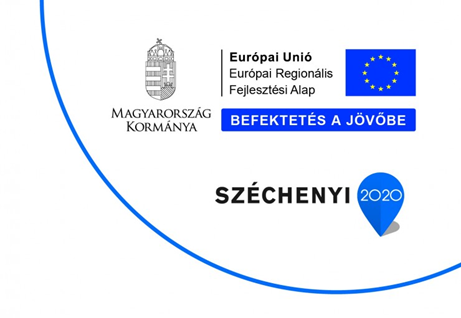 Kedvezményezett neve: Fertőrákos Községi ÖnkormányzatProjekt címe: A Fertőrákosi Általános és Művészeti Iskola energetikai korszerűsítéseA szerződött támogatás összege: 114.431.675 FtA támogatás mértéke (%-ban): 100 %A projekt tervezett befejezési dátuma: 2018.12.31.Projekt azonosító száma: TOP-3.2.1-15-GM1-2016-00051A projekt rövid összefoglalójaA fejleszteni kívánt iskolaépület Fertőrákos Község központjában található. Az épület a XX. század elején épült díszes zárdaépületként, amely korábban is oktatási feladatokat látott el. Jelenleg a községi iskola alsó tagozata működik az épületben.A fejlesztést az épületet határoló szerkezeteinek és gépészeti rendszerének a kor igényeihez képest elavultsága, korszerűtlensége indokolja.Az épület vastag téglafalakkal, kapcsolt gébtokos ablakokkal, hagyományos gáz kazánnal táplált fűtési rendszerrel, villanybojlerrel kiszolgált HMV rendszerrel rendelkezik. A korszerűtlen, elavult, nem megfelelő műszaki állapotú szerkezetek karbantartási igénye jelentős, így a támogatásban részesített támogatási kérelem következtében a fenntartási költségek jelentős csökkenése várható.A tervezett fejlesztés illeszkedik a TOP stratégiai céljához, amely az alacsony széndioxid-kibocsátású gazdaságra való áttérés ösztönzésére irányul, tekintettel arra, hogy a támogatási kérelem keretében az általános iskola épületét kívánjuk a kor elvárásainak és a hatályos energetikai szabályozásnak megfelelően korszerűsíteni.A fejlesztéssel érintett iskolaépület a Fertőrákos Községi Önkormányzat tulajdonában áll. Az általános iskola fenntartója és üzemeltetője egyaránt a fertőrákosi Német Önkormányzat.A projekt céljai:A projekt hosszú távú, közvetett célja, a Fertőrákos Községi Önkormányzat hatékonyabb energiahasználatának, racionálisabb energiagazdálkodásának elősegítése, és a széndioxid-kibocsátás csökkentése.A projekt rövid távú, közvetlen célja a Fertőrákosi Általános és Művészeti Iskola energiahatékonyságot célzó felújítása és a megújuló energiaforrásokon alapuló fejlesztése a fosszilis energiahordozókból származó üvegházhatású gázok (ÜHG) kibocsátásának csökkentése, és az üzemeltetési költségek csökkentése érdekében.1.számú mérföldkőben elért eredmények:A TOP-3.2.1-15-GM1-2016-00051 azonosítószámú „Önkormányzati épületek energetikai korszerűsítése” című felhívás keretében benyújtott „A Fertőrákosi Általános és Művészeti Iskola energetikai korszerűsítése” című támogatási kérelem első mérföldkő eléréséig előírt Támogatási szerződéskötési feltételeket teljesítettük, az 1. számú szerződésmódosítási kérelmünkben benyújtottuk 2017.11.29-én. A projekt az ütemterv szerint kerül lebonyolításra, projektünk keretében a kötelező nyilvánosság előírásainak megfelelünk és ezeket betartjuk. A projekt kezdetén C típusú tájékoztatási táblát helyeztünk el a megvalósítás helyszínén. A Kedvezményezett honlapján a projekt előre haladásáról folyamatosan beszámolunk annak érdekében, hogy jól nyomon követhető legyen fejlesztésünk. Aláírt szerződésekkel rendelkezünk Projektterv (műszaki és szakmai része) elkészítése, kiviteli terv készítése, és nyilvánosság biztosítása tárgyban, melyek közül projektterv mindkét része, kiviteli terv tekintetében kifizetési kérelmet is benyújtunk. Felelős akkreditált közbeszerzési szaktanácsadói tevékenység elvégzése tárgyban is ajánlattételt hirdettünk, a nyertes ajánlatadóval a szerződéskötés folyamatban van. 2. számú mérföldkőben elért eredmények:A TOP-3.2.1-15-GM1-2016-00051 azonosítószámú „Önkormányzati épületek energetikai korszerűsítése” című felhívás keretében benyújtott „A Fertőrákosi Általános és Művészeti Iskola energetikai korszerűsítése” című támogatási kérelem második mérföldkő eléréséig előírt közbeszerzési eljárást lefolytattuk. Szerződéskötés 2018. március 19-én történik. A közbeszerzési eljárás dokumentációja A Közreműködő Szervezet utóellenőrzése céljából 2018. 03. 12. napján feltöltésre került, az utóellenőrzési eljárás jelenleg folyamatban van.A közbeszerzési eljárás eredményeképpen a nyertes ajánlattevő által megadott ár meghaladja a költségvetésben szereplő összköltséget, ez okból a kivitelezővel megkötött szerződés aláírását követően szerződésmódosítást nyújtunk be annak érdekében, hogy a többlet költségek önerőből finanszírozandó, nem elszámolható költségként a projekt költségvetésében is feltüntetésre kerüljenek. A közbeszerzés eredményéről szóló képviselő-testületi határozatot és az önerő bevonásáról szóló nyilatkozatot jelen Szakmai Beszámoló keretében is mellékeljük.3. számú mérföldkőben elért eredmények:A TOP-3.2.1-15-GM1-2016-00051 azonosítószámú „Önkormányzati épületek energetikai korszerűsítése” című felhívás keretében benyújtott „A Fertőrákosi Általános és Művészeti Iskola energetikai korszerűsítése” című támogatási kérelem harmadik mérföldkő eléréséig előírt eredményt (a kivitelezési munkálatok 50%-os készültségi szintjének elérése.) teljesült. A kivitelezésre irányuló vállalkozási szerződés 2018. március 19. napján jött létre. A munkaterület kivitelező részére történő átadására 2018. március 22. napján került sor. A kivitelezés a tervezett ütemezés szerint halad, a 25%-os készültséget 2018. 06. 08. napján, az 50%-os készültséget 2018. 07. 09.napján érte el a kivitelezés. Az ezzel kapcsolatos alátámasztó dokumentáció (beleérte a teljesítésigazolásokat és a tételes teljesítményjegyzékeket) a beszámolóhoz kapcsolódó időközi kifizetési igénylés dokumentációja tartalmazza.4. számú mérföldkőben elért eredmények:Az ütemterv alapján a 4. mérföldkő keretében a kivitelezés készültsége 2018.09.28-án elérte a 100%-ot. Műszaki ellenőri nyilatkozatot csatoljuk beszámolónk részeként illetve a kapcsolódó fotódokumentációt. Kommunikációs tevékenységünk folyamatos a projekt megvalósítás ideje alatt, C táblánk jelzi a támogatás összegét és tárgyát, míg honlapunkon tájékozódni lehet a projekt részleteiről.5. számú mérföldkőben elért eredmények:Az ütemterv alapján az 5. mérföldkő keretében megtörtént a fejlesztéssel érintett épület átadása, melyről a műszaki átadás-átvétel jegyzőkönyvét csatoljuk. A projektbe tervezett indikátor teljesítésre került, csatoljuk a hiteles energetikai tanúsítványt beszámolónk részeként.  Kommunikációs tevékenységünk folyamatos a projekt megvalósítás ideje alatt, C táblánk jelzi a támogatás összegét és tárgyát, míg honlapunkon tájékozódni lehet a projekt részleteiről. 6. számú mérföldkőben elért eredmények:Projektünk megvalósítása 2017.06.01-2018.12.31-ig időszakban történt. A projektben előírt műszaki-szakmai eredmények és monitoring mutatók teljesültek. Műszaki-szakmai eredmények keretében az iskola épületének energetikai korszerűsítése valósult meg, mely magában foglalta a 16 cm-es teljes körű homlokzati hőszigetelést, a nyílászárók teljes körű cseréjét, a fűtési rendszer korszerűsítését, ennek részeként kondenzációs gázkazán telepítését, a hőleadók cseréjét, levegős hőszivattyú rendszer telepítését és a hőközlő rendszerre való kötését, a vizesblokkok hővisszanyerős szellőztetésének kialakítását illetve a projektarányos akadálymentesítést. Energetikai korszerűsítéssel érintett alapterület 750m2, a beruházás hatására az épület energetikai minősítés szerinti besorolása CC (korszerű) lett.Monitoring mutatóink teljes mértékben teljesültek a következők szerint 2018.10.31 célérték elérési dátummal: A megújuló energiaforrásból előállított energiamennyiség (GJ/év): a vállalt és elért célérték: 64,2200 A megújuló energiaforrásból előállított energiamennyiség (PJ/év):a vállalt és elért célérték: 0,0001 Energiahatékonyság: A középületek éves primerenergia-fogyasztásának csökkenése:a vállalt és elért célérték: 188 929,9500 Energiahatékonysági fejlesztések által elért primer energia felhasználás csökkenés (GJ/év):a vállalt és elért célérték: 591,9300Energiahatékonysági fejlesztések által elért primer energia felhasználás csökkenés (PJ/év):a vállalt és elért célérték: 0,0006Megújuló energiaforrások: A megújulóenergia-termelés további kapacitása:a vállalt és elért célérték: 9,9700Üvegházhatást okozó gázok csökkentése: az üvegházhatású gázok becsült éves csökkenése:a vállalt és elért célérték: 41,9900Alátámasztó dokumentumként csatolásra kerül a hiteles energetikai tanúsítvány. Továbbá a megvalósult fejlesztés alátámasztásaként csatoljuk a rehabilitációs szakmérnök által kiállított nyilatkozatot, hogy az épület megfelel a projektarányos akadálymentesítési feltételeknek. Projektmenedzsmentünk tevékenysége folyamatos volt a projekt megvalósítási időszaka alatt, részletes beszámoló külön dokumentumként csatolásra kerül. Mivel a projekt összköltsége meghaladta a rendelkezésre álló keretet, így a projektbe betervezett bizonyos tevékenységek önerő bevonásával valósultak meg, melyet módosítási igény keretében nem elszámolható sorra csoportosítottunk át. Az alábbi tételekből a munkanemekre eső költségek bizonyos része nem elszámolható, melyek a következő munkanemeket érintik: Fosszilis energiahordozó alapú hőtermelő berendezések korszerűsítése, cseréje, és/vagy a kapcsolódó fűtési és HMV rendszerek korszerűsítése, amennyiben az épület NEM esik legalább az energetikai tanúsítvány szerint „DD – korszerűt megközelítő” kategóriábaHőszivattyú rendszerek telepítése és hőközlő rendszerre kötése, amennyiben az energiaforrást alkalmazni kívánó épület NEM esik legalább az energetikai tanúsítvány szerint „DD – korszerűt megközelítő” kategóriábaKözponti szellőző- és légkondicionáló rendszerek korszerűsítéseKommunikációs tevékenységünk folyamatos volt a projekt megvalósítási időszak alatt. A projekt kezdetekor C típusú tábla került kihelyezésre, mely a fenntartási időszakban is kifüggesztve marad, jelezvén, hogy a fejlesztés támogatásból valósult meg. A település honlapján (fertorakos.hu) folyamatosan frissítettük a pályázat státuszát a lakosság megfelelő tájékoztatása érdekében, melyről képernyőképet csatolunk. Térképtér alkalmazás jelenleg nem működőképes, így technikai okokból nem lehetséges a képek feltöltése, nyilatkozatban vállaljuk, a rendszer amennyiben használatra alkalmas lesz, feltöltjük a fotókat. Sajtóközlemény került kiküldésre a projekt zárásáról és a sajtómegjelenéseket összegyűjtöttük.  A beruházás ideje alatt folyamatosan fotóztunk, melyről fotódokumentációt készítettünk, csatoljuk záró beszámolónk részeként. Horizontális elvek érvényesülése jelen projekt esetében:Azbesztmentesítés: Jelen projekt keretében nem releváns.Akadálymentesítés: Az iskola projektarányos akadálymentesítése, amely magában foglalja az épület bejáratának és legalább egy mellékhelyiségének az elérési útvonal biztosításával történő, valamennyi fogyatékossági csoportra kiterjedő komplex (fizikai és info-kommunikációs) akadálymentesítését. A műszaki tervek készítése során akadálymentes tervfejezet készült rehabilitációs környezettervező szakmérnök/szakértő bevonásával.Környezetvédelmi és esélyegyenlőségi jogszabályok betartása:A projektnek nincs előre látható klímakockázata. A fejlesztéshez kapcsolódó nyilvános eseményeken, kommunikációjában és viselkedésében a támogatást igénylő esélytudatosságot fejez ki: nem közvetít szegregációt, csökkenti a csoportokra vonatkozó meglévő előítéleteket. 